Resoluciones #298 - #302Resoluciones #298 - #302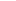 